МИНИСТЕРСТВО НАУКИ И ВЫСШЕГО ОБРАЗОВАНИЯ РОССИЙСКОЙ ФЕДЕРАЦИИФЕДЕРАЛЬНОЕ ГОСУДАРСТВЕННОЕ БЮДЖЕТНОЕ ОБРАЗОВАТЕЛЬНОЕ УЧРЕЖДЕНИЕ ВЫСШЕГО ОБРАЗОВАНИЯ«ЕЛЕЦКИЙ ГОСУДАРСТВЕННЫЙ УНИВЕРСИТЕТ ИМ. И.А. БУНИНА»ИНСТИТУТ ПСИХОЛОГИИ И ПЕДАГОГИКИКафедра психологии и психофизиологии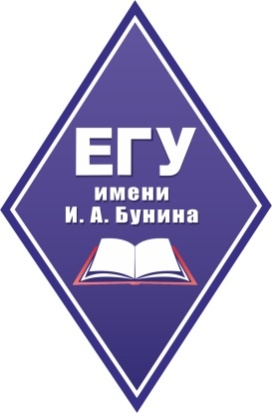 ИНФОРМАЦИОННОЕ ПИСЬМОУважаемые обучающиеся!Приглашаем Вас принять участие в Межрегиональной студенческой научно-практической конференции  «Молодежная наука: тенденции развития»Цель конференции: предоставление участникам возможности презентовать результаты своей научной деятельности, формирование у студентов интереса к научным исследованиям, вовлечение обучающихся в процесс обмена результатами научно-исследовательской работы по решению актуальных научных проблем. Направления работы конференции:Актуальные проблемы теории и практики начального общего образованияАктуальные проблемы современной психологической наукиДошкольное детство: актуальные проблемы  воспитания, обучения и развитияАктуальные вопросы социальных наукКонференция состоится 19 марта 2020 года в 10.00 в Елецком государственном университете им. И.А. Бунина. Организационный комитет:Председатель: Пронина Анжелика Николаевна, доктор педагогических наук, профессор кафедры психологии и психофизиологии ЕГУ им. И.А. Бунина.Заместитель председателя: Меренкова Вера Сергеевна, директор института психологии и педагогики, кандидат психологических наук, профессор кафедры психологии и психофизиологии ЕГУ им. И.А. Бунина.Члены организационного комитета:Комлик Любовь Юрьевна, кандидат психологических наук, доцент кафедры психологии и психофизиологии ЕГУ им. И.А. Бунина;Фаустова Ирина Валерьевна, кандидат педагогических наук, доцент кафедры психологии и психофизиологии ЕГУ им. И.А. Бунина;Программный комитет:Ельникова Оксана Евгеньевна, кандидат психологических наук, доцент, заведующий кафедрой психологии и психофизиологии ЕГУ им. И.А. Бунина;Филатова Ирина Юрьевна, старший преподаватель кафедры психологии и психофизиологии ЕГУ им. И.А. Бунина.Порядок участия в конференцииФорма участия только очная (выступление с докладом). Заявка на участие в конференции (Приложение 1), подаётся по электронному адресу: pronina.angelica@yandex.ru (Прониной Анжелике Николаевне) с пометкой «Молодежная наука» до 10 марта 2020 года (включительно). Файл должен быть назван по фамилии участника (заявка_Иванов А.А.).Участие в конференции бесплатное. Проезд на конференцию за счёт направляющей стороны.По результатам конференции лучшие доклады будут опубликованы в научно-практическом электронном журнале «Молодежная наука: тенденции развития»Место проведения конференции    Федеральное государственное образовательное учреждение высшего образования «Елецкий государственный университет» (ЕГУ им. И.А. Бунина), Институт психологии и педагогики, Россия, Липецкая область, город Елец, ул. Горького, 15 Приложение 1Заявка на участие в конференции1.ФИО (полностью) 2.Место учебы (полное название организации)4.Научный руководитель, если есть (ФИО полностью)6.E-mail (для обратной связи)7.Контактный телефон8.Тема доклада9.Направление работы конференции